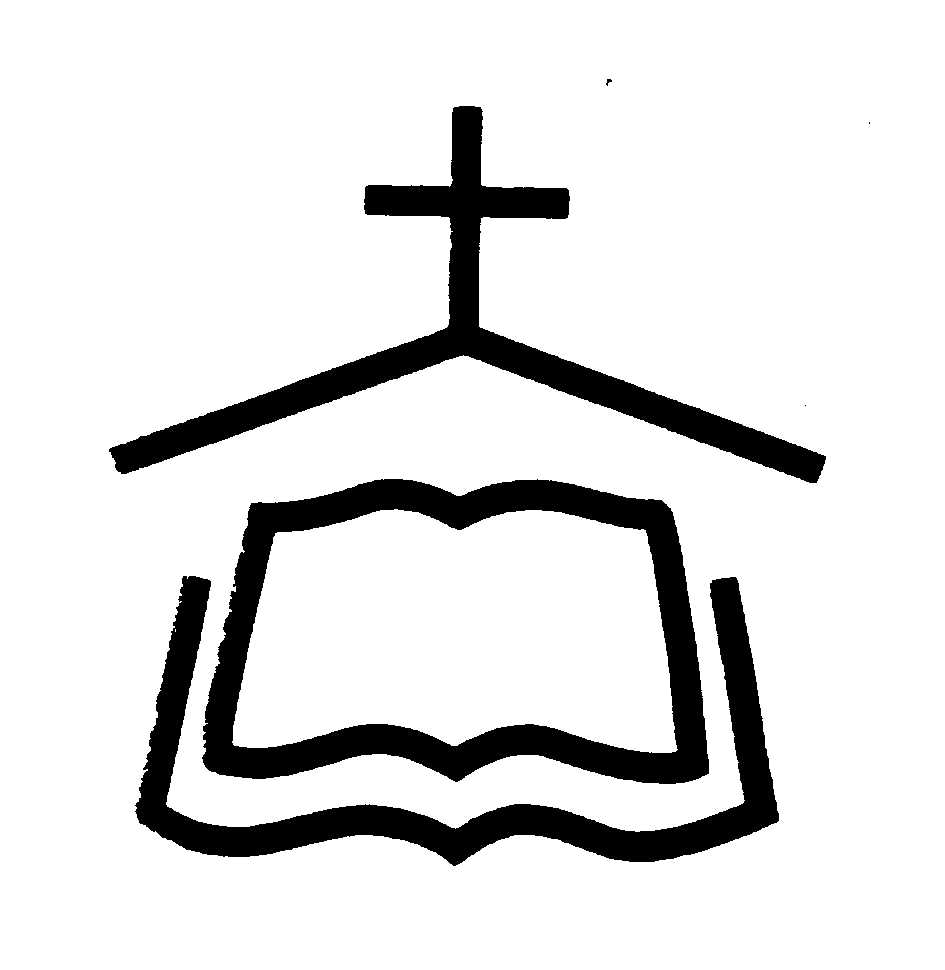   事奉同工    上主日人數及奉獻  奉獻週間聚會經文選讀以弗所書1:2323教會是他的身體，是那充滿萬有者所充滿的。以弗所書4:1-61我為主被囚的勸你們：既然蒙召，行事為人就當與蒙召的恩相稱。 2凡事謙虛、溫柔、忍耐，用愛心互相寬容， 3用和平彼此聯絡，竭力保守聖靈所賜合而為一的心。 4身體只有一個，聖靈只有一個，正如你們蒙召同有一個指望。 5一主，一信，一洗， 6一神，就是眾人的父，超乎眾人之上，貫乎眾人之中，也住在眾人之內。以弗所書4:11-1311他所賜的，有使徒，有先知，有傳福音的，有牧師和教師， 12為要成全聖徒，各盡其職，建立基督的身體， 13直等到我們眾人在真道上同歸於一，認識神的兒子，得以長大成人，滿有基督長成的身量，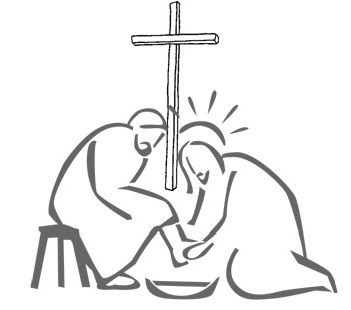 腓立比書2:5~9羅威爾華人聖經教會        of Greater      197 Littleton Rd, Bldg B, Chelmsford, MA 01824      Tel:(978)256-3889, (978)256-6276; Fax:(978)256-0056Website: www.cbcgl.orgE-mail:office@cbcgl.org“凡勞苦擔重擔的人,可以到我這裡來,我就使你們得安息”    馬太福音十一章28節“Come to me, all you who are weary andburdened, and I will give you rest. ”Matthew 11:2811/02/14本 主 日本 主 日下 主 日下 主 日11/02/14聯合崇拜聯合崇拜華 語粵 語會前敬拜莫如蕙莫如蕙王朝陽會前禱告李兆生李兆生石   泉周毅敦司  會李兆生李兆生石   泉周毅敦領  詩李新華李新華凌麗娜周毅敦司  琴董雅姿董雅姿李雨倩李思明翻  譯李思明李思明招  待田   茂田   茂田   茂胡淑蓮王巍青王巍青王巍青吕淑明吳遠炎吳遠炎吳遠炎傅    裕傅    裕傅    裕新人招待柳   兵柳   兵柳   兵陳惠蓮接   待吳永強吳永強王曉宇陳惠蓮音    響韩庆昇韩庆昇韩庆昇彭睿勤音    響韩庆昇韩庆昇韩庆昇李啟榮清   潔喜乐团契喜乐团契喜乐团契喜乐团契育嬰室 史自勤    黄俊伟 王学锐 史自勤    黄俊伟 王学锐 王巍青     曹    珊 黄莉薫 王巍青     曹    珊 黄莉薫主 日 聯 合 聖 餐 崇 拜主 日 聯 合 聖 餐 崇 拜主 日 聯 合 聖 餐 崇 拜主 日 聯 合 聖 餐 崇 拜主 日 聯 合 聖 餐 崇 拜聖       餐聖       餐劉錦樞牧師劉錦樞牧師劉錦樞牧師禱  告  會禱  告  會謝穎剛長老謝穎剛長老謝穎剛長老聖餐招待聖餐招待李兆生    石    泉    葛孝忠    何世宇李兆生    石    泉    葛孝忠    何世宇李兆生    石    泉    葛孝忠    何世宇鮮花奉獻鮮花奉獻朱建雄    陈    雯朱建雄    陈    雯朱建雄    陈    雯華語Mandarin145常費General Fund$    17,759.00粵語Cantonese41宣道Mission Fund    $     3,000.00英語English95慈惠基金兒童Children61代轉External Transfer嬰兒Infants6青少年短宣特別收入$          114.00建筑基金總計Total389總計Total $   20,873.00 經 常 費上週奉獻       $       17,759.00經 常 費累積奉獻       $     475,148.85宣 教 基 金累積奉獻       $       76,428.34宣 教 基 金奉獻目標       $     100,000.00課程名稱語言教師教室長青讀經班國封德成老師卓建青老師B109福音查經班國倪   鑒老師沈祖源老師B204信仰造就班
(受洗班)國鍾興政牧師陳侶君師母朱建雄老師陳   雯老師B107信仰成長班國江世明老師石   泉老師B110更新我心 - 
基督徒的靈命更新國李元雄長老神學中心开口传福音(二) 护教与宣教國謝穎剛長老B208教會歷史粵雲啟德老師黄立仁老師李淑娴老師粵語禮堂福音真理粵周毅敦老师黄永辉老师A109Parent & Youth: Growing Together in the Lord英青少年家長A223Improving Your Serve英馬德諾牧師A216Gospel of John Bible Study英A113禱 告 會主日：9:15am~9:45am禱 告 會週三：7:45pm~9:00pm團   契小   組週五：7:30pm~9:30pm 團   契小   組華語團契 粵語團契 青少年LYF 兒童AWANA   嬰兒照顧以斯帖姊妹團契週三：10:00am~12:00pm晨光長者團契週三：10:00am~12:00pm主日崇拜SundayWorship  華  語          粵  語             英  語   Mandarin    Cantonese    English10:00am主日學SundaySchool  華  語          粵  語             英  語    Mandarin    Cantonese     English11:30am